.Intro  : 16 count - start on VocalNo Tag No RestartI . STEP FORWARD R – L, FORWARD SHUFFLE, ¼ TURN RIGHT, CROSS SHUFFLEII. RIGHT GRAPEVINE, CHASSE, STEP BACKIII. STEP KICK (2×), CHASSE, STEP BACKIV. CROSS POINT (2×) , JAZZ BOXEnjoy Dancing !!Contact email : sagitadessy46@yahoo.comI Want It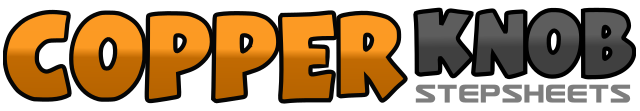 .......Count:32Wall:4Level:Beginner.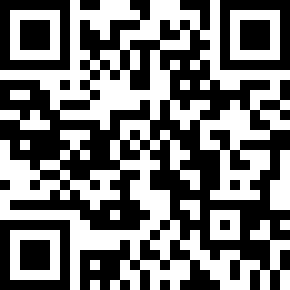 Choreographer:Dessy Iskandar (INA) - April 2020Dessy Iskandar (INA) - April 2020Dessy Iskandar (INA) - April 2020Dessy Iskandar (INA) - April 2020Dessy Iskandar (INA) - April 2020.Music:I Want It That Way - Backstreet BoysI Want It That Way - Backstreet BoysI Want It That Way - Backstreet BoysI Want It That Way - Backstreet BoysI Want It That Way - Backstreet Boys........1-2Step R forw, step L forw3&4Step R forw, step L beside R, step R forw5-6Step L forw, turn ¼ R (3 O’clock)7&8Cross L over R, step R to side, cross L over R1234Step R to side, step L behind R, step R to side, cross L over R5&6Step R to side, step L beside R, step R to side7-8Step L back, Recover on R1-2Step L to side, kick R diagonal to L3-4Step R to side, kick L diagonal to R5&6Step L to side, close R beside L, step L to side7-8Step R back, Recover on L1-2Cross R over L, Point L to side3-4Cross L over R, Point R to side5-6Cross R over L, Step L back7-8Step R beside L, Step L forw